TP7Exercice 2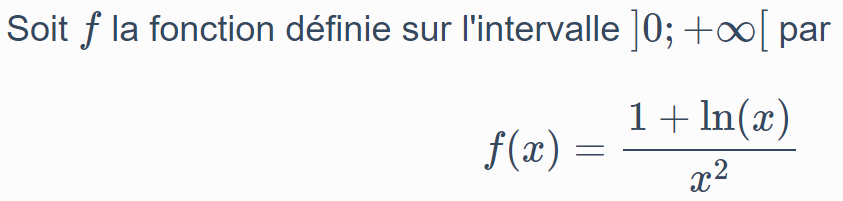 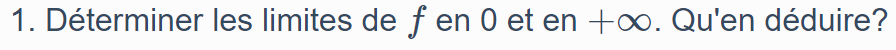 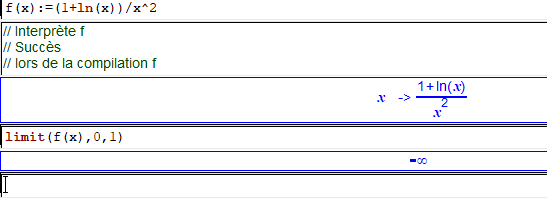 La courbe représentative admet en 0 une asymptote verticale.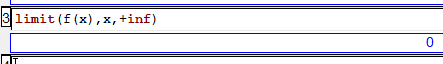 La courbe représentative admet en  une asymptote horizontale d’équation y=0.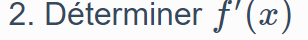 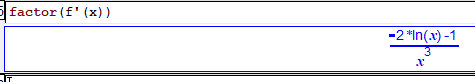 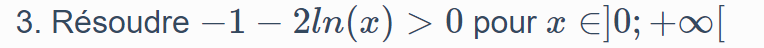 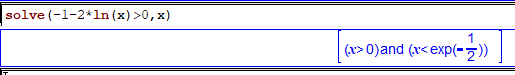 L’ensemble solution est 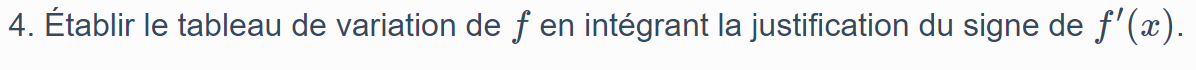  est croissante sur  est décroissante sur 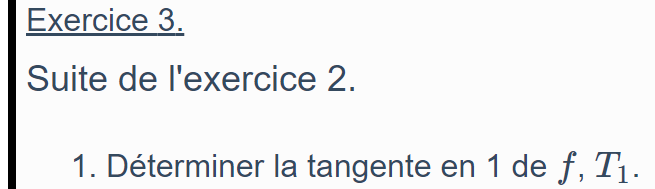 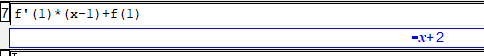 2. 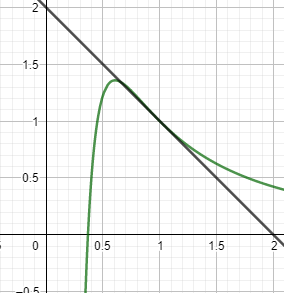 3.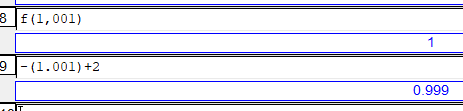 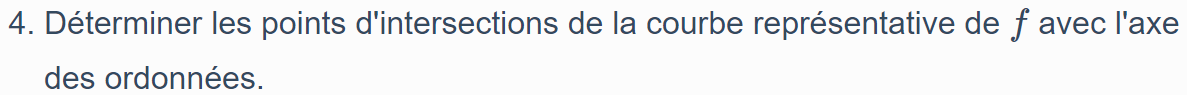 F n’est pas définie en 0 , la question de l’intersection avec des axes des ordonnées n’a pas de sens.Méthode : Intersection avec l’axe des ordonnées :On calcule 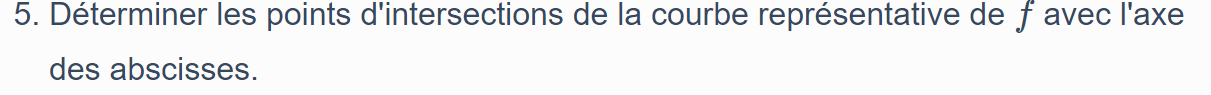 Méthode : Intersection avec l’axe des abscisses :On résout 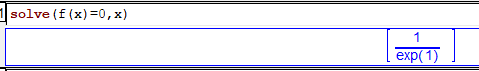 Le point cherché a pour coordonnées 